CHAPTER 960EYE CARE§3521.  Medical eye care programThe department shall provide medical eye services, within the amounts appropriated by the Legislature, including corrective glasses, to individuals who have an annual income not exceeding 80% of the State's median income adjusted for family size and who have:  [PL 1999, c. 790, Pt. B, §3 (NEW).]1.  Eye disorder.  A significant eye disorder that, if untreated, may progress to blindness; or[PL 1999, c. 790, Pt. B, §3 (NEW).]2.  Visual acuity of 20/70 or worse.  A visual acuity after correction of 20/70 or worse in the better eye.[PL 1999, c. 790, Pt. B, §3 (NEW).]The department shall, after hearing, in a manner consistent with the Maine Administrative Procedure Act, adopt rules governing eligibility, application procedures, services covered and reimbursement procedures, including member responsibility for a $10 copayment for prescriptions; a $10 copayment for an office visit to a physician, optometrist or optician; and a $50 copayment for a hospital procedure or an ambulatory surgical center procedure.  The authority to adopt rules granted by this paragraph is deemed to be the same authority granted by former section 3501‑B.  [PL 2003, c. 20, Pt. K, §13 (AMD).]SECTION HISTORYPL 1999, c. 790, §B3 (NEW). PL 2003, c. 20, §K13 (AMD). The State of Maine claims a copyright in its codified statutes. If you intend to republish this material, we require that you include the following disclaimer in your publication:All copyrights and other rights to statutory text are reserved by the State of Maine. The text included in this publication reflects changes made through the First Regular and First Special Session of the 131st Maine Legislature and is current through November 1, 2023
                    . The text is subject to change without notice. It is a version that has not been officially certified by the Secretary of State. Refer to the Maine Revised Statutes Annotated and supplements for certified text.
                The Office of the Revisor of Statutes also requests that you send us one copy of any statutory publication you may produce. Our goal is not to restrict publishing activity, but to keep track of who is publishing what, to identify any needless duplication and to preserve the State's copyright rights.PLEASE NOTE: The Revisor's Office cannot perform research for or provide legal advice or interpretation of Maine law to the public. If you need legal assistance, please contact a qualified attorney.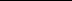 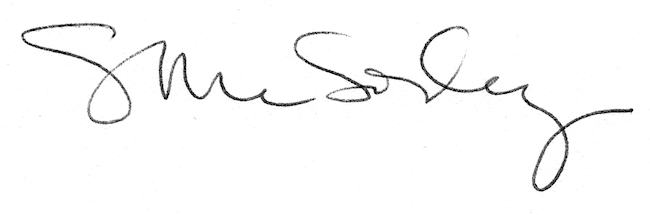 